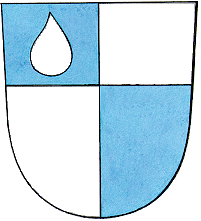 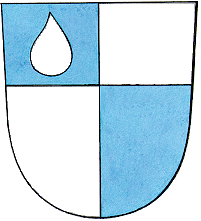  VÄIKE - MAARJA GÜMNAASIUMVÄIKE-MAARJA GÜMNAASIUMI HOOLEKOGUKOOSOLEKU  PROTOKOLL					02. september 2020 nr 30Koosoleku toimumise koht: Väike-Maarja GümnaasiumHoolekogu toimumise alguse kellaaeg: 18:15Hoolekogu koosoleku toimumise lõpu kellaaeg: 20:08Hoolekogu koosoleku juhataja: Meeli VeiaHoolekogu koosoleku protokollija: Relika MaripuuKoosolekul osalesid: Marje Eelmaa, Meeli Veia, Eliise Joonas, Joel Randveer, Relika Maripuu, Külli Urbas, Siret Mätas.Puudus: Ermo Lood, Avo Part.Kinnitatud päevakordHoolekogu kinnitas koosoleku päevakorra järgmiselt:1. Ülevaade 2019/2020. õa-st.2. 7. kl õpilaste klassitäituvuse suurendamine kahe õpilase võrra. 3. Algava õppeaasta rõhuasetused.4. Dokumentatsiooni muudatused. Kodukorra ja hindamisjuhendi täiendused.5.  Plaan viirusega toime tulemiseks.Ülevaade 2019/2020. õa-st. Sõna võtsid: Marje Eelmaa andis kokkuvõtliku ülevaate Väike-Maarja Gümnaasiumi 2019/2020 õppeaastast, sealhulgas distantsõppest Väike-Maarja Gümnaasiumis. Lühike ülevaade oli ka olümpiaadide, võistluste, riigieksamite ja konkursside tulemustest. Hoolekogu liikmetel küsimusi ei olnud. 7. kl õpilaste klassitäituvuse suurendamine kahe õpilase võrra. Sõna võtsid: Marje Eelmaa: 2019/2020 kevadel oli antud klassis 24 õpilast, suveperioodil lisandus klassi kaks uut õpilast.Otsuse faktilised põhjendusedVõttes aluseks põhikooli- ja gümnaasiumiseaduse ja Väike-Maarja Gümnaasiumi õpetajate koormuse, kehtestada 7.klassis piirnormist suurem klassi täitumus.Õiguslik alusPõhikooli- ja gümnaasiumiseadus Vastu võetud 09.06.2010§  26. 1 Klassi täitumuse ülemine piirnorm põhikoolis on 24 õpilast.§ 26. 3 Kooli pidaja võib direktori ettepanekul ning hoolekogu nõusolekul kehtestada käesoleva paragrahvi lõikes 1 nimetatud piirnormist suurema klassi täitumuse ülemise piirnormi, kuni 26 õpilast.Algava õa rõhuasetused.Sõna võtsid: Marje Eelmaa tutvustas 2020/21 õppeaasta rõhuasetusi. M. Eelmaa andis ülevaate uutest õpetajatest ja põhjendas ka struktuuri muudatusi, mille kohaselt on nüüdsest juhtkonnas ka valdkondade juhid. 2020/21 õppeaastal on kooli IT platvorm Office 365. 10.klassi õpilastest 50% on teistest valla koolidest. Külli Urbas küsis, kas see on seotud Värkstoaga. M. Eelmaa kinnitas, et sisseastumisvestluste kohaselt on Värkstuba üks põhjustest, miks õpilased siia tulevad – nad on juba kooli ja õpetajatega tuttavad. Kuna Värkstoa projekt lõppeb 2023, siis edaspidi siduda loodusainete valdkond Värkstoaga. Joel Randveer küsis, kuidas on edaspidised plaanid gümnaasiumiga kui avatakse Rakvere Riigigümnaasium. M. Eelmaa loodab, et gümnaasiumiosa säilib.Dokumentatsiooni muudatused. Kodukorra ja hindamisjuhendi täiendused.Faktilised põhjendused: Marje Eelmaa: Võttes aluseks haridusnõuniku poolt edastatud riikliku järelevalve poolt tehtud ettepanekud valla naaberkoolidele, täiendada või muuta Väike-Maarja Gümnaasiumi kodukorda. Õppekava faktilised põhjendused tulenevad hindamise korralduse muudatustest ja kokkuvõtvate hinnete korraldusest gümnaasiumiastmes. Sellest tulenevalt vajab muutmist ja täiendamist Väike-Maarja Gümnaasiumi õppekava.Õiguslik alusPõhikooli- ja gümnaasiumiseadus Vastu võetud 09.06.2010§ 73.  Hoolekogu 3) annab arvamuse kooli õppekava kehtestamiseks ja muutmiseks;      7) annab arvamuse kooli kodukorra kehtestamiseks ja muutmiseksDokumentatsiooni muudatused: kodukorra ja hindamisjuhendi täiendused protokolli lisa nr  1.Plaan viirusega toime tulemiseks.Sõna võtsid: Marje Eelmaa tutvustas kooli plaani viirusega toime tulemiseks. Kooli fuajees ja klassides on desovahendid. Toimuvad õuevahetunnid ja liikumisvahetunnid. Käitume lähtuvalt olukorrast.Käitumine viirusnakkuse korral on protokolli lisa 1.Meeli Veia							Relika Maripuu		Hoolekogu esimees						ProtokollijaVÄIKE-MAARJA HOOLEKOGU OTSUSHoolekogu 02.09.2020 koosoleku protokolli nr 30/2/1Väike-Maarjas, 02.09.20202. 7. kl õpilaste klassitäituvuse suurendamine kahe õpilase võrra.Otsuse faktilised põhjendusedVõttes aluseks põhikooli- ja gümnaasiumiseaduse ja Väike-Maarja Gümnaasiumi õpetajate koormuse, kehtestada 7.klassis piirnormist suurem klassi täitumus.Õiguslik alusPõhikooli- ja gümnaasiumiseadus Vastu võetud 09.06.2010§  26. 1 Klassi täitumuse ülemine piirnorm põhikoolis on 24 õpilast.§ 26. 3 Kooli pidaja võib direktori ettepanekul ning hoolekogu nõusolekul kehtestada käesoleva paragrahvi lõikes 1 nimetatud piirnormist suurema klassi täitumuse ülemise piirnormi, kuni 26 õpilast.Otsuse resolutsioon2.1 Kehtestada Väike-Maarja Gümnaasiumi 7. klassis klassi täituvuse piirnormiks 2020/21 õppeaastaks 26 õpilast.Hääletusel oli poolt 6 hoolekogu liiget, vastu ega erapooletuid ei olnud.Hoolekogu otsuse teatavakstegemineHoolekogu otsus avalikustatakse hoolekogu koosolekule järgneval tööpäeval. Hoolekogu otsuse jõustumineHoolekogu otsus jõustub selle vastuvõtmisel.VaidlustamisviideHoolekogu otsusega mittenõustumisel, samuti õpetamist ja kasvatamist puudutavate vaidlusküsimuste korral, on õpilasel ja lapsevanemal (eestkostjal) õigus pöörduda riikliku järelevalve ametniku poole otsuse läbivaatamiseks viie tööpäeva jooksul arvates otsusest teadasaamisest. Meeli Veia							Hoolekogu esimeesVÄIKE-MAARJA HOOLEKOGU OTSUSHoolekogu 02.09.2020 koosoleku protokolli nr 30/4/1Väike-Maarjas, 02.09.20204. Dokumentatsiooni muudatused.     Otsuse faktilised põhjendusedVõttes aluseks haridusnõuniku poolt edastatud riikliku järelevalve poolt tehtud ettepanekud valla naaberkoolidele, täiendada või muuta Väike-Maarja Gümnaasiumi kodukorda. Õppekava faktilised põhjendused tulenevad hindamise korralduse muudatustest ja kokkuvõtvate hinnete korraldusest gümnaasiumiastmes. Sellest tulenevalt vajab muutmist ja täiendamist Väike-Maarja Gümnaasiumi õppekava.Kooli dokumentatsiooni muudatused protokolli lisa 1.Õiguslik alusPõhikooli- ja gümnaasiumiseadus Vastu võetud 09.06.2010§ 73.  Hoolekogu 3) annab arvamuse kooli õppekava kehtestamiseks ja muutmiseks;      7) annab arvamuse kooli kodukorra kehtestamiseks ja muutmiseks.Otsuse resolutsioon4.1 Kiita heaks muudatused kooli kodukorras ning hindamise korralduse muudatused õppekavas.Hoolekogu otsuse teatavakstegemineHoolekogu otsus avalikustatakse hoolekogu koosolekule järgneval tööpäeval. Hoolekogu otsuse jõustumineHoolekogu otsus jõustub selle vastuvõtmisel.VaidlustamisviideHoolekogu otsusega mittenõustumisel, samuti õpetamist ja kasvatamist puudutavate vaidlusküsimuste korral, on õpilasel ja lapsevanemal (eestkostjal) õigus pöörduda riikliku järelevalve ametniku poole otsuse läbivaatamiseks viie tööpäeva jooksul arvates otsusest teadasaamisest. Meeli Veia							Hoolekogu esimees